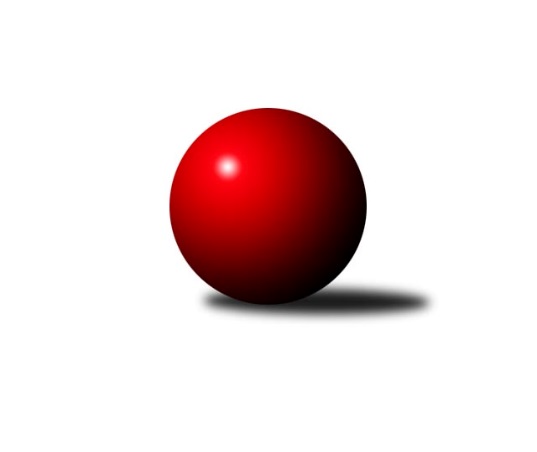 Č.8Ročník 2019/2020	27.4.2024 Východočeská soutěž skupina C 2019/2020Statistika 8. kolaTabulka družstev:		družstvo	záp	výh	rem	proh	skore	sety	průměr	body	plné	dorážka	chyby	1.	TJ Tesla Pardubice B	7	6	0	1	62 : 22 	(29.5 : 18.5)	1668	12	1161	508	28.7	2.	TJ Jiskra Hylváty C	7	4	0	3	52 : 32 	(33.0 : 17.0)	1635	8	1147	487	34.4	3.	KK Vysoké Mýto C	7	4	0	3	44 : 40 	(28.5 : 27.5)	1556	8	1105	450	37.6	4.	TJ Tesla Pardubice D	6	3	0	3	36 : 36 	(24.5 : 23.5)	1595	6	1144	452	38.7	5.	KK Svitavy C	6	3	0	3	35 : 37 	(21.5 : 26.5)	1566	6	1096	470	38	6.	KK Svitavy D	7	3	0	4	38 : 46 	(22.0 : 26.0)	1572	6	1108	464	39	7.	SK Rybník B	7	2	2	3	37 : 47 	(22.0 : 24.0)	1480	6	1061	419	42.6	8.	TJ Tesla Pardubice C	8	2	1	5	38 : 58 	(26.0 : 34.0)	1507	5	1083	424	40.3	9.	TJ Jiskra Hylváty B	7	2	1	4	30 : 54 	(23.0 : 33.0)	1535	5	1096	439	41.3Tabulka doma:		družstvo	záp	výh	rem	proh	skore	sety	průměr	body	maximum	minimum	1.	TJ Tesla Pardubice B	4	4	0	0	38 : 10 	(15.0 : 9.0)	1656	8	1691	1618	2.	TJ Jiskra Hylváty C	4	3	0	1	36 : 12 	(23.0 : 9.0)	1666	6	1708	1615	3.	KK Vysoké Mýto C	3	3	0	0	30 : 6 	(18.0 : 6.0)	1648	6	1712	1612	4.	KK Svitavy D	3	3	0	0	28 : 8 	(13.0 : 5.0)	1661	6	1732	1614	5.	SK Rybník B	4	2	2	0	31 : 17 	(17.0 : 11.0)	1465	6	1500	1431	6.	TJ Tesla Pardubice D	3	2	0	1	24 : 12 	(14.5 : 9.5)	1646	4	1711	1586	7.	KK Svitavy C	3	1	0	2	12 : 24 	(8.5 : 15.5)	1606	2	1672	1513	8.	TJ Tesla Pardubice C	4	1	0	3	18 : 30 	(14.0 : 18.0)	1591	2	1612	1563	9.	TJ Jiskra Hylváty B	3	1	0	2	12 : 24 	(12.0 : 12.0)	1524	2	1587	1442Tabulka venku:		družstvo	záp	výh	rem	proh	skore	sety	průměr	body	maximum	minimum	1.	TJ Tesla Pardubice B	3	2	0	1	24 : 12 	(14.5 : 9.5)	1673	4	1726	1619	2.	KK Svitavy C	3	2	0	1	23 : 13 	(13.0 : 11.0)	1552	4	1696	1411	3.	TJ Tesla Pardubice C	4	1	1	2	20 : 28 	(12.0 : 16.0)	1480	3	1582	1437	4.	TJ Jiskra Hylváty B	4	1	1	2	18 : 30 	(11.0 : 21.0)	1557	3	1642	1430	5.	TJ Jiskra Hylváty C	3	1	0	2	16 : 20 	(10.0 : 8.0)	1619	2	1658	1606	6.	TJ Tesla Pardubice D	3	1	0	2	12 : 24 	(10.0 : 14.0)	1589	2	1664	1552	7.	KK Vysoké Mýto C	4	1	0	3	14 : 34 	(10.5 : 21.5)	1525	2	1617	1429	8.	SK Rybník B	3	0	0	3	6 : 30 	(5.0 : 13.0)	1488	0	1580	1428	9.	KK Svitavy D	4	0	0	4	10 : 38 	(9.0 : 21.0)	1532	0	1630	1485Tabulka podzimní části:		družstvo	záp	výh	rem	proh	skore	sety	průměr	body	doma	venku	1.	TJ Tesla Pardubice B	7	6	0	1	62 : 22 	(29.5 : 18.5)	1668	12 	4 	0 	0 	2 	0 	1	2.	TJ Jiskra Hylváty C	7	4	0	3	52 : 32 	(33.0 : 17.0)	1635	8 	3 	0 	1 	1 	0 	2	3.	KK Vysoké Mýto C	7	4	0	3	44 : 40 	(28.5 : 27.5)	1556	8 	3 	0 	0 	1 	0 	3	4.	TJ Tesla Pardubice D	6	3	0	3	36 : 36 	(24.5 : 23.5)	1595	6 	2 	0 	1 	1 	0 	2	5.	KK Svitavy C	6	3	0	3	35 : 37 	(21.5 : 26.5)	1566	6 	1 	0 	2 	2 	0 	1	6.	KK Svitavy D	7	3	0	4	38 : 46 	(22.0 : 26.0)	1572	6 	3 	0 	0 	0 	0 	4	7.	SK Rybník B	7	2	2	3	37 : 47 	(22.0 : 24.0)	1480	6 	2 	2 	0 	0 	0 	3	8.	TJ Tesla Pardubice C	8	2	1	5	38 : 58 	(26.0 : 34.0)	1507	5 	1 	0 	3 	1 	1 	2	9.	TJ Jiskra Hylváty B	7	2	1	4	30 : 54 	(23.0 : 33.0)	1535	5 	1 	0 	2 	1 	1 	2Tabulka jarní části:		družstvo	záp	výh	rem	proh	skore	sety	průměr	body	doma	venku	1.	KK Svitavy C	0	0	0	0	0 : 0 	(0.0 : 0.0)	0	0 	0 	0 	0 	0 	0 	0 	2.	TJ Jiskra Hylváty C	0	0	0	0	0 : 0 	(0.0 : 0.0)	0	0 	0 	0 	0 	0 	0 	0 	3.	KK Svitavy D	0	0	0	0	0 : 0 	(0.0 : 0.0)	0	0 	0 	0 	0 	0 	0 	0 	4.	TJ Jiskra Hylváty B	0	0	0	0	0 : 0 	(0.0 : 0.0)	0	0 	0 	0 	0 	0 	0 	0 	5.	SK Rybník B	0	0	0	0	0 : 0 	(0.0 : 0.0)	0	0 	0 	0 	0 	0 	0 	0 	6.	TJ Tesla Pardubice C	0	0	0	0	0 : 0 	(0.0 : 0.0)	0	0 	0 	0 	0 	0 	0 	0 	7.	TJ Tesla Pardubice D	0	0	0	0	0 : 0 	(0.0 : 0.0)	0	0 	0 	0 	0 	0 	0 	0 	8.	KK Vysoké Mýto C	0	0	0	0	0 : 0 	(0.0 : 0.0)	0	0 	0 	0 	0 	0 	0 	0 	9.	TJ Tesla Pardubice B	0	0	0	0	0 : 0 	(0.0 : 0.0)	0	0 	0 	0 	0 	0 	0 	0 Zisk bodů pro družstvo:		jméno hráče	družstvo	body	zápasy	v %	dílčí body	sety	v %	1.	Jan Vencl 	TJ Jiskra Hylváty C 	12	/	6	(100%)		/		(%)	2.	Milan Novák 	TJ Tesla Pardubice B 	12	/	6	(100%)		/		(%)	3.	Ladislav Zemánek 	TJ Tesla Pardubice B 	12	/	7	(86%)		/		(%)	4.	Matěj Mach 	TJ Jiskra Hylváty C 	8	/	5	(80%)		/		(%)	5.	Lubomír Bačovský 	KK Svitavy D 	8	/	6	(67%)		/		(%)	6.	Miroslav Zeman 	KK Svitavy D 	8	/	6	(67%)		/		(%)	7.	Jana Bulisová 	TJ Tesla Pardubice B 	8	/	7	(57%)		/		(%)	8.	Pavel Doležal 	KK Vysoké Mýto C 	8	/	7	(57%)		/		(%)	9.	Jaroslav Kaplan 	TJ Jiskra Hylváty B 	7	/	7	(50%)		/		(%)	10.	Zdeněk Číž 	SK Rybník B 	6	/	3	(100%)		/		(%)	11.	Tomáš Herrman 	SK Rybník B 	6	/	3	(100%)		/		(%)	12.	Petr John 	TJ Jiskra Hylváty C 	6	/	4	(75%)		/		(%)	13.	Marie Drábková 	TJ Tesla Pardubice D 	6	/	5	(60%)		/		(%)	14.	Monika Wajsarová 	TJ Jiskra Hylváty C 	6	/	5	(60%)		/		(%)	15.	Martin Bryška 	TJ Jiskra Hylváty B 	6	/	5	(60%)		/		(%)	16.	Oldřich Hubáček 	TJ Tesla Pardubice C 	6	/	5	(60%)		/		(%)	17.	Dalimil Jetmar 	TJ Jiskra Hylváty B 	6	/	5	(60%)		/		(%)	18.	Petra Stránská 	TJ Tesla Pardubice C 	6	/	5	(60%)		/		(%)	19.	Martina Nováková 	TJ Tesla Pardubice B 	6	/	5	(60%)		/		(%)	20.	Jaroslav Polanský 	KK Vysoké Mýto C 	6	/	6	(50%)		/		(%)	21.	Petr Leinweber 	KK Svitavy C 	6	/	6	(50%)		/		(%)	22.	Jiří Turek 	TJ Tesla Pardubice D 	6	/	6	(50%)		/		(%)	23.	Martin Kučera 	KK Svitavy D 	6	/	7	(43%)		/		(%)	24.	Patricie Hubáčková 	TJ Tesla Pardubice C 	6	/	7	(43%)		/		(%)	25.	Ivana Plchová 	KK Svitavy C 	5	/	6	(42%)		/		(%)	26.	Michal Jasanský 	KK Vysoké Mýto C 	4	/	3	(67%)		/		(%)	27.	Matěj Drábek 	TJ Tesla Pardubice D 	4	/	3	(67%)		/		(%)	28.	Jakub Hemerka 	KK Vysoké Mýto C 	4	/	4	(50%)		/		(%)	29.	Lukáš Hubáček 	TJ Tesla Pardubice C 	4	/	4	(50%)		/		(%)	30.	Kateřina Bezdíčková 	SK Rybník B 	4	/	4	(50%)		/		(%)	31.	Ivana Brabcová 	TJ Tesla Pardubice D 	4	/	4	(50%)		/		(%)	32.	Jiří Zvejška 	KK Vysoké Mýto C 	4	/	5	(40%)		/		(%)	33.	Michal Vondrouš 	TJ Jiskra Hylváty C 	4	/	5	(40%)		/		(%)	34.	Iva Jetmarová 	KK Svitavy C 	4	/	6	(33%)		/		(%)	35.	Jan Herrman 	SK Rybník B 	3	/	3	(50%)		/		(%)	36.	Jiří Brabec 	TJ Tesla Pardubice D 	3	/	4	(38%)		/		(%)	37.	Pavel Strnad 	TJ Jiskra Hylváty B 	3	/	6	(25%)		/		(%)	38.	Miroslav Klusák 	KK Svitavy C 	2	/	1	(100%)		/		(%)	39.	Pavel Sýkora 	KK Svitavy D 	2	/	1	(100%)		/		(%)	40.	Adam Krátký 	KK Svitavy C 	2	/	2	(50%)		/		(%)	41.	Josef Ledajaks 	KK Vysoké Mýto C 	2	/	3	(33%)		/		(%)	42.	Pavel Renza 	SK Rybník B 	2	/	3	(33%)		/		(%)	43.	Marek Crlík 	TJ Tesla Pardubice C 	2	/	4	(25%)		/		(%)	44.	Milan Pustaj 	SK Rybník B 	2	/	5	(20%)		/		(%)	45.	Lukáš Doubek 	TJ Tesla Pardubice C 	2	/	7	(14%)		/		(%)	46.	Hana Krumlová 	TJ Tesla Pardubice D 	1	/	2	(25%)		/		(%)	47.	Kryštof Vavřín 	TJ Jiskra Hylváty B 	0	/	1	(0%)		/		(%)	48.	Jaromír Svojanovský 	KK Svitavy C 	0	/	1	(0%)		/		(%)	49.	Stanislav Rücker 	TJ Jiskra Hylváty B 	0	/	2	(0%)		/		(%)	50.	Jan Vostrčil 	TJ Jiskra Hylváty B 	0	/	2	(0%)		/		(%)	51.	Luboš Háva 	KK Svitavy D 	0	/	2	(0%)		/		(%)	52.	Jiří Šafář 	SK Rybník B 	0	/	3	(0%)		/		(%)	53.	Jan Hodr 	TJ Jiskra Hylváty C 	0	/	3	(0%)		/		(%)	54.	Miloslav Vaněk 	TJ Tesla Pardubice B 	0	/	3	(0%)		/		(%)	55.	Ladislav Češka 	KK Svitavy D 	0	/	4	(0%)		/		(%)Průměry na kuželnách:		kuželna	průměr	plné	dorážka	chyby	výkon na hráče	1.	Svitavy, 1-2	1620	1147	473	40.1	(405.0)	2.	Pardubice, 1-2	1619	1142	477	34.0	(404.9)	3.	Vysoké Mýto, 1-2	1581	1112	468	38.2	(395.3)	4.	Hylváty, 1-2	1572	1103	468	37.9	(393.0)	5.	TJ Sokol Rybník, 1-2	1447	1038	409	43.3	(361.9)	6.	- volno -, 1-4	0	0	0	0.0	(0.0)Nejlepší výkony na kuželnách:Svitavy, 1-2KK Svitavy D	1732	7. kolo	Petr Leinweber 	KK Svitavy C	469	1. koloTJ Tesla Pardubice B	1726	3. kolo	Jan Vencl 	TJ Jiskra Hylváty C	459	6. koloKK Svitavy C	1672	1. kolo	Miroslav Zeman 	KK Svitavy D	456	7. koloTJ Jiskra Hylváty C	1658	6. kolo	Ivana Brabcová 	TJ Tesla Pardubice D	448	8. koloTJ Tesla Pardubice D	1655	8. kolo	Iva Jetmarová 	KK Svitavy C	447	6. koloKK Svitavy D	1636	4. kolo	Ladislav Zemánek 	TJ Tesla Pardubice B	446	3. koloKK Svitavy C	1634	6. kolo	Monika Wajsarová 	TJ Jiskra Hylváty C	446	6. koloKK Svitavy D	1614	2. kolo	Jiří Brabec 	TJ Tesla Pardubice D	441	8. koloTJ Jiskra Hylváty B	1608	7. kolo	Miroslav Zeman 	KK Svitavy D	437	2. koloTJ Jiskra Hylváty C	1606	2. kolo	Martin Kučera 	KK Svitavy D	436	7. koloPardubice, 1-2TJ Tesla Pardubice D	1711	5. kolo	Marie Drábková 	TJ Tesla Pardubice D	451	5. koloKK Svitavy C	1696	7. kolo	Miroslav Klusák 	KK Svitavy C	446	7. koloTJ Tesla Pardubice B	1691	8. kolo	Milan Novák 	TJ Tesla Pardubice B	442	8. koloTJ Tesla Pardubice B	1676	6. kolo	Jana Bulisová 	TJ Tesla Pardubice B	441	5. koloTJ Tesla Pardubice B	1674	5. kolo	Petr Leinweber 	KK Svitavy C	439	7. koloTJ Tesla Pardubice D	1664	6. kolo	Miroslav Zeman 	KK Svitavy D	438	8. koloTJ Tesla Pardubice D	1641	7. kolo	Ladislav Zemánek 	TJ Tesla Pardubice B	437	5. koloTJ Tesla Pardubice B	1639	4. kolo	Marie Drábková 	TJ Tesla Pardubice D	437	3. koloKK Svitavy D	1630	8. kolo	Petra Stránská 	TJ Tesla Pardubice C	437	5. koloTJ Tesla Pardubice B	1618	2. kolo	Jiří Turek 	TJ Tesla Pardubice D	437	5. koloVysoké Mýto, 1-2KK Vysoké Mýto C	1712	7. kolo	Josef Ledajaks 	KK Vysoké Mýto C	488	7. koloKK Vysoké Mýto C	1621	5. kolo	Pavel Doležal 	KK Vysoké Mýto C	458	7. koloTJ Tesla Pardubice B	1619	7. kolo	Pavel Doležal 	KK Vysoké Mýto C	439	2. koloKK Vysoké Mýto C	1612	2. kolo	Pavel Doležal 	KK Vysoké Mýto C	437	5. koloKK Svitavy D	1485	5. kolo	Milan Novák 	TJ Tesla Pardubice B	429	7. koloTJ Tesla Pardubice C	1437	2. kolo	Jaroslav Polanský 	KK Vysoké Mýto C	427	5. kolo		. kolo	Jaroslav Polanský 	KK Vysoké Mýto C	427	2. kolo		. kolo	Jana Bulisová 	TJ Tesla Pardubice B	416	7. kolo		. kolo	Miroslav Zeman 	KK Svitavy D	402	5. kolo		. kolo	Ladislav Zemánek 	TJ Tesla Pardubice B	400	7. koloHylváty, 1-2TJ Jiskra Hylváty C	1708	1. kolo	Jan Vencl 	TJ Jiskra Hylváty C	455	1. koloTJ Jiskra Hylváty C	1699	5. kolo	Jan Vencl 	TJ Jiskra Hylváty C	454	3. koloTJ Jiskra Hylváty C	1643	8. kolo	Petr John 	TJ Jiskra Hylváty C	446	5. koloTJ Jiskra Hylváty B	1642	3. kolo	Jan Vencl 	TJ Jiskra Hylváty C	443	5. koloTJ Jiskra Hylváty C	1615	3. kolo	Petr John 	TJ Jiskra Hylváty C	441	8. koloTJ Jiskra Hylváty B	1587	6. kolo	Monika Wajsarová 	TJ Jiskra Hylváty C	440	8. koloTJ Tesla Pardubice C	1582	4. kolo	Matěj Mach 	TJ Jiskra Hylváty C	439	5. koloKK Svitavy C	1550	2. kolo	Martin Bryška 	TJ Jiskra Hylváty B	439	3. koloTJ Jiskra Hylváty B	1542	2. kolo	Monika Wajsarová 	TJ Jiskra Hylváty C	427	1. koloKK Vysoké Mýto C	1533	1. kolo	Martin Bryška 	TJ Jiskra Hylváty B	427	2. koloTJ Sokol Rybník, 1-2SK Rybník B	1500	4. kolo	Oldřich Hubáček 	TJ Tesla Pardubice C	411	6. koloSK Rybník B	1470	8. kolo	Kateřina Bezdíčková 	SK Rybník B	410	4. koloSK Rybník B	1457	1. kolo	Tomáš Herrman 	SK Rybník B	405	8. koloTJ Tesla Pardubice C	1453	6. kolo	Zdeněk Číž 	SK Rybník B	393	8. koloSK Rybník B	1431	6. kolo	Josef Ledajaks 	KK Vysoké Mýto C	392	8. koloTJ Jiskra Hylváty B	1430	1. kolo	Tomáš Herrman 	SK Rybník B	385	4. koloKK Vysoké Mýto C	1429	8. kolo	Michal Jasanský 	KK Vysoké Mýto C	378	8. koloKK Svitavy C	1411	4. kolo	Tomáš Herrman 	SK Rybník B	375	6. kolo		. kolo	Dalimil Jetmar 	TJ Jiskra Hylváty B	372	1. kolo		. kolo	Zdeněk Číž 	SK Rybník B	369	1. kolo- volno -, 1-4Četnost výsledků:	9.0 : 3.0	1x	8.0 : 4.0	4x	6.0 : 6.0	2x	4.0 : 8.0	5x	2.0 : 10.0	4x	12.0 : 0.0	1x	10.0 : 2.0	14x	0.0 : 12.0	1x